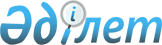 Ақкөл ауданы әкімдігінің "2017 жылға арналған мектепке дейінгі тәрбие мен оқытуға мемлекеттік білім беру тапсырысын, жан басына шаққандағы қаржыландыру және ата-ананың ақы төлеу мөлшерін бекіту туралы" 2017 жылғы 20 ақпандағы № А-2/43 қаулысына өзгеріс енгізу туралы
					
			Күшін жойған
			
			
		
					Ақмола облысы Ақкөл ауданы әкімдігінің 2017 жылғы 28 сәуірдегі № А-4/108 қаулысы. Ақмола облысының Әділет департаментінде 2017 жылғы 30 мамырда № 5972 болып тіркелді. Күші жойылды - Ақмола облысы Ақкөл ауданы әкімдігінің 2017 жылғы 1 қарашадағы № А-11/304 қаулысымен
      Ескерту. Күші жойылды - Ақмола облысы Ақкөл ауданы әкімдігінің 01.11.2017 № А-11/304 (ресми жарияланған күнінен бастап қолданысқа енгізіледі) қаулысымен.

      РҚАО-ның ескертпесі.

      Құжаттың мәтінінде түпнұсқаның пунктуациясы мен орфографиясы сақталған.
      "Құқықтық актілер туралы" Қазақстан Республикасының 2016 жылғы 6 сәуірдегі Заңына сәйкес, Ақкөл ауданының әкімдігі ҚАУЛЫ ЕТЕДІ:
      1. Ақкөл ауданы әкімдігінің "2017 жылға арналған мектепке дейінгі тәрбие мен оқытуға мемлекеттік білім беру тапсырысы, жан басына шаққандағы қаржыландыру және ата-ананың ақы төлеу мөлшерін бекіту туралы" 2017 жылғы 20 ақпандағы № А-2/43 (Нормативтік құқықтық актілерді мемлекеттік тіркеу тізілімінде № 5850 болып тіркелген, 2017 жылғы 7 сәуірде "Ақкөл өмірі" және "Знамя Родины KZ" аудандық газеттерінде жарияланған) қаулысына келесі өзгеріс енгізілсін:
      жоғарыда аталған қаулымен бекітілген 2017 жылға арналған мектепке дейінгі тәрбие мен оқытуға мемлекеттік білім беру тапсырысы, жан басына шаққандағы қаржыландыру және ата-ананың ақы төлеу мөлшері осы қаулының қосымшасына сәйкес жаңа редакцияда баяндалсын.
      2. Осы қаулының орындалуын бақылау Ақкөл ауданы әкімінің орынбасары Г.Е.Әбілқайыроваға жүктелсін.
      3. Осы қаулы Ақмола облысының Әділет департаментінде мемлекеттік тіркелген күнінен бастап күшіне енеді және ресми жарияланған күнінен бастап қолданысқа енгізіледі. 2017 жылға арналған мектепке дейінгі тәрбие мен оқытуға мемлекеттік білім беру тапсырысы, жан басына шаққандағы қаржыландыру және ата-ананың ақы төлеу мөлшері
					© 2012. Қазақстан Республикасы Әділет министрлігінің «Қазақстан Республикасының Заңнама және құқықтық ақпарат институты» ШЖҚ РМК
				
      Аудан әкімі

Т.Едігенов
Ақкөл ауданы әкімдігінің
2017 жылғы "28" сәуірдегі
№ А-4/108 қаулысына
қосымша
Ақкөл ауданы әкімдігінің
2017 жылғы "20" ақпандағы
№ А-2/43 қаулысымен
бекітілген
№
Мектепке дейінгі тәрбие мен оқыту ұйымдарының атауы
Мектепке дейінгі тәрбие мен оқыту ұйымдарындағы тәрбиеленушілердің саны
Мектепке дейінгі ұйымдардағы жан басына шаққандағы бір айға қаржыландыру мөлшері (теңге)
Бір тәрбиеленушіге айына жұмсалатын шығындардың орташа құны (теңге)
Мектепке дейінгі ұйымдардағы бір айға ата-ананың төлем мөлшері (теңге)
1
"Кеңес орта мектебі" мемлекеттік мекемесі жанындағы шағын орталық
40
13820
13820
6000
2
"Өрнек орта мектебі" мемлекеттік мекемесі жанындағы шағын орталық
15
14651
14651
6000
3
"Краснобор негізгі мектебі" мемлекеттік мекемесі жанындағы шағын орталық
15
16760
16760
6000
4
"Урюпин орта мектебі" мемлекеттік мекемесі жанындағы шағын орталық
15
16033
16033
6000
5
"Одесса орта мектебі" мемлекеттік мекемесі жанындағы шағын орталық
12
19826
19826
6000
6
"Амангелді негізгі мектебі" мемлекеттік мекемесі жанындағы шағын орталық
12
17061
17061
6000
7
"Барап негізгі мектебі" мемлекеттік мекемесі жанындағы шағын орталық
24
12593
12593
0
8
"Айтпай Құсайынов атындағы орта мектебі" мемлекеттік мекемесі жанындағы шағын орталық
10
12405
12405
0
9
"мичурин атындағы негізгі мектебі" мемлекеттік мекемесі жанындағы шағын орталық
12
6665
6665
0
10
"Мало-Александров негізгі мектебі" мемлекеттік мекемесі жанындағы шағын орталық
12
9222
9222
0
11
"Минск орта мектебі" мемлекеттік мекемесі жанындағы шағын орталық
25
5894
5894
0
12
"Арайлым" балабақшасы" мемлекеттік коммуналдық қазыналық кәсіпорны
140
26770
26770
8820
13
"Ақбота" балабақшасы" мемлекеттік коммуналдық қазыналық кәсіпорны
115
30435
30435
8820
14
"№ 1 балабақшасы" мемлекеттік коммуналдық қазыналық кәсіпорны
170
19582
19582
8820
15
"№ 2 балабақшасы" мемлекеттік коммуналдық қазыналық кәсіпорны
140
21304
21304
8820
16
"№ 3 балабақшасы" мемлекеттік коммуналдық қазыналық кәсіпорны
140
22842
22842
8820
17
"Когут В.В" жеке кәсіпкері, жеке меншік балабақшасы
20
27016
27016
15000